Комітет Верховної Ради України з питань правоохоронної діяльностіПро розгляд законопроектуза реєстр. № 5614 від 03.06.2021Комітет Верховної Ради України з питань бюджету на своєму засіданні 30 червня 2021 року (протокол №94) відповідно до статей 27 і 109 Бюджетного кодексу України та статті 93 Регламенту Верховної Ради України розглянув проект Закону про внесення змін до Кримінального процесуального кодексу України щодо вдосконалення інституту фіксування судового провадження, складу суду та проголошення судового рішення (реєстр. № 5614 від 03.06.2021 р.), поданий народними депутатами України Фрісом І.П., Батенком Т.І. та іншими.Міністерство фінансів України у своєму експертному висновку до законопроекту зазначає, що реалізація його положень не матиме впливу на дохідну та видаткову частини державного бюджету.За наслідками розгляду Комітет прийняв рішення, що проект Закону України про внесення змін до Кримінального процесуального кодексу України щодо вдосконалення інституту фіксування судового провадження, складу суду та проголошення судового рішення (реєстр. № 5614 від 03.06.2021 р.), поданий народними депутатами України Фрісом І.П., Батенком Т.І. та іншими, не має впливу на показники бюджету (реалізацію положень законопроекту належить здійснювати за рахунок та в межах видатків державного бюджету, передбачених на забезпечення функціонування органів судової влади). У разі прийняття відповідного закону він може набирати чинності згідно із законодавством. Голова Комітету 						Ю.Ю. Арістов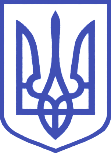 ВЕРХОВНА РАДА УКРАЇНИКомітет з питань бюджету01008, м.Київ-8, вул. М. Грушевського, 5, тел.: 255-40-29, 255-43-61, факс: 255-41-23